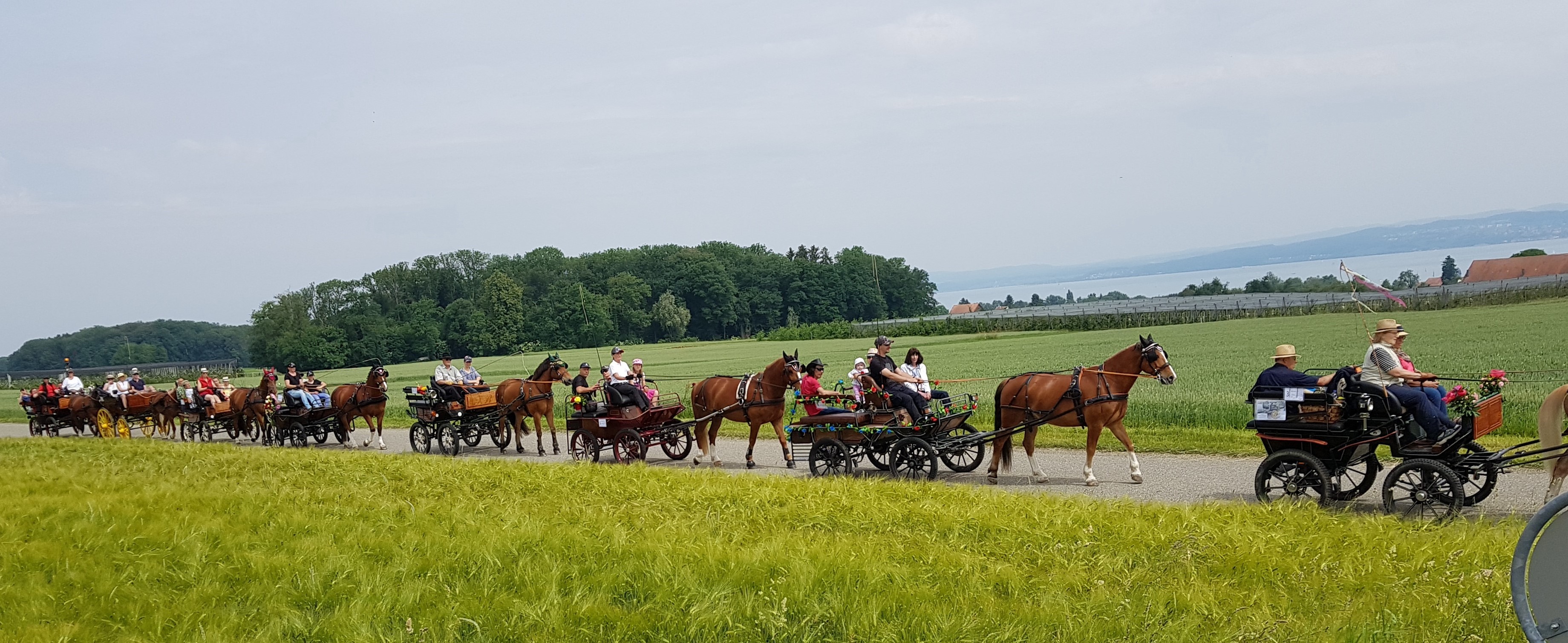 AnmeldungFahrcorso Sonntag 2. Juni 2019AnmeldungFahrcorso Sonntag 2. Juni 2019AnmeldungFahrcorso Sonntag 2. Juni 2019Name:       Name:       Vorname:          Strasse:         Strasse:         Strasse:         PLZ / Ort:          PLZ / Ort:          PLZ / Ort:          Tel:          Tel:          Tel:          Anzahl Personen, inkl. Kutscher:      Anzahl Personen, inkl. Kutscher:      Anzahl Personen, inkl. Kutscher:      E-Mail:          E-Mail:          E-Mail:          Eine Haftpflichtversicherung, welche alle Schäden an Materialien und Pferden einschliesst, ist obligatorisch.Eine Haftpflichtversicherung, welche alle Schäden an Materialien und Pferden einschliesst, ist obligatorisch.Eine Haftpflichtversicherung, welche alle Schäden an Materialien und Pferden einschliesst, ist obligatorisch.Ort / Datum:          Ort / Datum:          Ort / Datum:          Unterschrift oder Initialen:          Unterschrift oder Initialen:          Unterschrift oder Initialen:          Senden an:info@reitstall-straub.chinfo@reitstall-straub.ch